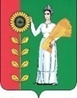 СОВЕТ  ДЕПУТАТОВСЕЛЬСКОГО  ПОСЕЛЕНИЯ  БОГОРОДИЦКИЙ  СЕЛЬСОВЕТ Добринского  муниципального  района Липецкой областиРоссийской Федерации74-я сессия  V-го созываРЕШЕНИЕ15.11.2019                             ж.д.ст.Плавица                             №199-рсО признании утратившими силу решение  Совета депутатов сельского поселения Богородицкий сельсовет  Добринского муниципального района  от 17.11.2010г №41-рс Рассмотрев законодательную инициативу Совета депутатов сельского поселения Богородицкий сельсовет  о признании утратившими силу решение Совета депутатов сельского поселения Богородицкий сельсовет Добринского муниципального района , в целях приведения в соответствие с действующим законодательством нормативной правовой базы Совета депутатов сельского поселения Богородицкий, руководствуясь Устава  сельского поселения Богородицкий сельсовет, Совет депутатов сельского поселения Богородицкий сельсовет РЕШИЛ:1.Признать утратившими силу решения Совета депутатов сельского поселения Богородицкий сельсовет:1.1. от 17.11.2010г №41-рс Об утверждении Положения « Об  оплате труда и материальном  стимулировании  работников  военно-учетного стола, замещающих должности , не являющиеся  должностями  муниципальной службы ,и осуществляющих полномочия  по первичному воинскому учету в сельском поселении  Богородицкий сельсовет»2.Настоящее решение  вступает в силу со дня его официального опубликования.Председатель Совета депутатовсельского поселения Богородицкий сельсовет		                             А.И. Овчинников